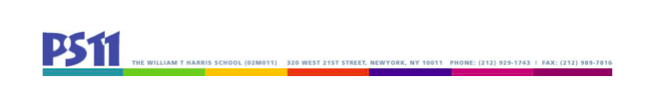 SLT Meeting4.18.233 – 3:25Attendance:Bob Bender, PS 11 Principal Teachers:Emma Balmuth-lorisDeborah ForscheinMarketa KawaJamie SchisselHolli Weiss (UFT Chapter Chair)Parents: Inbar Aricha-MetzerRebecca Berkebile (Secretary)Francesca GranataBrad HargreavesCourtney Lewis (Chair)Absent:Debbie Osborne, PS 11 Programs and Community Based Organization (CBO) representative Alexandra CorderoMinutes: Family EngagementLiteracy Partners – may have to wait until next yearThe Science of Reading program through Literacy Partners – Mr. Bender is not interested at this point  Health & Safety (including mental health)Look for outside speaker to discuss online safety with students/families for next yearSocial/Community EngagementPotluck (June 23, 2023 – 6-7:30pm) – Mr. Bender requested volunteers through the PTA and asked the PTA to request police presence at the event; PTA approved ordering inexpensive pizzas; at the next SLT meeting, we will finalize our schedules/tasks.  SLT Enrichment Proposals No new proposals.Word on the Street Food has gotten worse in the cafeteria – only one menu option – this is in the hands of the mayor.  Nuts are not allowed in the classroom, but can be packed for lunch – school asks that caregivers try not to do this, though.Comprehensive Education Plan SLT members should review the CEP document before we meet again in May – the new draft will be posted on April 20, 2023.  Mr. Bender will gather data on how students are doing this year, though the school has changed drastically from last year to this year, so we will have to consider adjusting goals with this in mind.District 2 will have a mandated ELA curriculum beginning in the 2024-2025 school year.AdjournNext meeting: Tuesday, May 9, 3-4:30pm